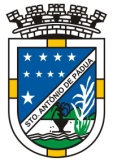 ANEXO III AO EDITAL 049/2022 DECLARAÇÃO DE CUMPRIMENTO DOS REQUISITOS DE HABILITAÇÃO(QUALIFICAÇÃO DA EMPRESA), DECLARA que cumpre todos os requisitos de habilitação que sua proposta está em conformidade com as exigências do Termo de Referência.LOCAL E DATAAssinatura do representante legal da empresa Nome do representante legal da empresa